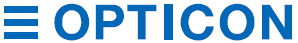 輸出管理書類発行依頼フォ－ム輸出管理書類発行依頼フォ－ム輸出管理書類発行依頼フォ－ム輸出管理書類発行依頼フォ－ム輸出管理書類発行依頼フォ－ム輸出管理書類発行依頼フォ－ム輸出管理書類発行依頼フォ－ム輸出管理書類発行依頼フォ－ム輸出管理書類発行依頼フォ－ム輸出管理書類発行依頼フォ－ム【宛先】株式会社オプトエレクトロニクス記入日：　　　　　年　　月　　日　　【宛先】株式会社オプトエレクトロニクス記入日：　　　　　年　　月　　日　　【宛先】株式会社オプトエレクトロニクス記入日：　　　　　年　　月　　日　　【宛先】株式会社オプトエレクトロニクス記入日：　　　　　年　　月　　日　　【宛先】株式会社オプトエレクトロニクス記入日：　　　　　年　　月　　日　　【宛先】株式会社オプトエレクトロニクス記入日：　　　　　年　　月　　日　　【宛先】株式会社オプトエレクトロニクス記入日：　　　　　年　　月　　日　　【宛先】株式会社オプトエレクトロニクス記入日：　　　　　年　　月　　日　　【宛先】株式会社オプトエレクトロニクス記入日：　　　　　年　　月　　日　　【宛先】株式会社オプトエレクトロニクス記入日：　　　　　年　　月　　日　　貴社名所属部署名℡.御担当者名Fax.e-mail 通関手続者（会社名）通関手続者（会社名）※こちらの会社名が、弊社からお渡しする該非判定書の宛名として記載されます。　輸出先や通関手続代理会社名は記載しないで下さい。※こちらの会社名が、弊社からお渡しする該非判定書の宛名として記載されます。　輸出先や通関手続代理会社名は記載しないで下さい。※こちらの会社名が、弊社からお渡しする該非判定書の宛名として記載されます。　輸出先や通関手続代理会社名は記載しないで下さい。※こちらの会社名が、弊社からお渡しする該非判定書の宛名として記載されます。　輸出先や通関手続代理会社名は記載しないで下さい。※こちらの会社名が、弊社からお渡しする該非判定書の宛名として記載されます。　輸出先や通関手続代理会社名は記載しないで下さい。※こちらの会社名が、弊社からお渡しする該非判定書の宛名として記載されます。　輸出先や通関手続代理会社名は記載しないで下さい。※こちらの会社名が、弊社からお渡しする該非判定書の宛名として記載されます。　輸出先や通関手続代理会社名は記載しないで下さい。※こちらの会社名が、弊社からお渡しする該非判定書の宛名として記載されます。　輸出先や通関手続代理会社名は記載しないで下さい。※こちらの会社名が、弊社からお渡しする該非判定書の宛名として記載されます。　輸出先や通関手続代理会社名は記載しないで下さい。持出し物件(品名・形式)発行書類（発行希望書類にチェック）　　　　輸出令／外為令 該非判定　　EAR該非判定（発行希望書類にチェック）　　　　輸出令／外為令 該非判定　　EAR該非判定（発行希望書類にチェック）　　　　輸出令／外為令 該非判定　　EAR該非判定（発行希望書類にチェック）　　　　輸出令／外為令 該非判定　　EAR該非判定（発行希望書類にチェック）　　　　輸出令／外為令 該非判定　　EAR該非判定（発行希望書類にチェック）　　　　輸出令／外為令 該非判定　　EAR該非判定（発行希望書類にチェック）　　　　輸出令／外為令 該非判定　　EAR該非判定（発行希望書類にチェック）　　　　輸出令／外為令 該非判定　　EAR該非判定（発行希望書類にチェック）　　　　輸出令／外為令 該非判定　　EAR該非判定発行希望日年月日日備考備考備考備考備考備考備考備考備考備考※本依頼フォームにて発行する書類は、輸出令、外為令もしくはEAR規制に基づき、当社による該非判定結果を記載したものになります。輸出の際は、各法律および関連法令の規定に従い適切な手続きを行ってください。※書類はPDFデータにてお渡しします。※なるべく早急に対応いたしますが、調査に日数を要する場合がございます。お渡しまでの目安として、輸出令／外為令 該非判定に10日、EARに20日の余裕をもって、ご依頼いただくようお願いいたします。以下、オプトエレクトロニクス記入欄※本依頼フォームにて発行する書類は、輸出令、外為令もしくはEAR規制に基づき、当社による該非判定結果を記載したものになります。輸出の際は、各法律および関連法令の規定に従い適切な手続きを行ってください。※書類はPDFデータにてお渡しします。※なるべく早急に対応いたしますが、調査に日数を要する場合がございます。お渡しまでの目安として、輸出令／外為令 該非判定に10日、EARに20日の余裕をもって、ご依頼いただくようお願いいたします。以下、オプトエレクトロニクス記入欄※本依頼フォームにて発行する書類は、輸出令、外為令もしくはEAR規制に基づき、当社による該非判定結果を記載したものになります。輸出の際は、各法律および関連法令の規定に従い適切な手続きを行ってください。※書類はPDFデータにてお渡しします。※なるべく早急に対応いたしますが、調査に日数を要する場合がございます。お渡しまでの目安として、輸出令／外為令 該非判定に10日、EARに20日の余裕をもって、ご依頼いただくようお願いいたします。以下、オプトエレクトロニクス記入欄※本依頼フォームにて発行する書類は、輸出令、外為令もしくはEAR規制に基づき、当社による該非判定結果を記載したものになります。輸出の際は、各法律および関連法令の規定に従い適切な手続きを行ってください。※書類はPDFデータにてお渡しします。※なるべく早急に対応いたしますが、調査に日数を要する場合がございます。お渡しまでの目安として、輸出令／外為令 該非判定に10日、EARに20日の余裕をもって、ご依頼いただくようお願いいたします。以下、オプトエレクトロニクス記入欄※本依頼フォームにて発行する書類は、輸出令、外為令もしくはEAR規制に基づき、当社による該非判定結果を記載したものになります。輸出の際は、各法律および関連法令の規定に従い適切な手続きを行ってください。※書類はPDFデータにてお渡しします。※なるべく早急に対応いたしますが、調査に日数を要する場合がございます。お渡しまでの目安として、輸出令／外為令 該非判定に10日、EARに20日の余裕をもって、ご依頼いただくようお願いいたします。以下、オプトエレクトロニクス記入欄※本依頼フォームにて発行する書類は、輸出令、外為令もしくはEAR規制に基づき、当社による該非判定結果を記載したものになります。輸出の際は、各法律および関連法令の規定に従い適切な手続きを行ってください。※書類はPDFデータにてお渡しします。※なるべく早急に対応いたしますが、調査に日数を要する場合がございます。お渡しまでの目安として、輸出令／外為令 該非判定に10日、EARに20日の余裕をもって、ご依頼いただくようお願いいたします。以下、オプトエレクトロニクス記入欄※本依頼フォームにて発行する書類は、輸出令、外為令もしくはEAR規制に基づき、当社による該非判定結果を記載したものになります。輸出の際は、各法律および関連法令の規定に従い適切な手続きを行ってください。※書類はPDFデータにてお渡しします。※なるべく早急に対応いたしますが、調査に日数を要する場合がございます。お渡しまでの目安として、輸出令／外為令 該非判定に10日、EARに20日の余裕をもって、ご依頼いただくようお願いいたします。以下、オプトエレクトロニクス記入欄※本依頼フォームにて発行する書類は、輸出令、外為令もしくはEAR規制に基づき、当社による該非判定結果を記載したものになります。輸出の際は、各法律および関連法令の規定に従い適切な手続きを行ってください。※書類はPDFデータにてお渡しします。※なるべく早急に対応いたしますが、調査に日数を要する場合がございます。お渡しまでの目安として、輸出令／外為令 該非判定に10日、EARに20日の余裕をもって、ご依頼いただくようお願いいたします。以下、オプトエレクトロニクス記入欄※本依頼フォームにて発行する書類は、輸出令、外為令もしくはEAR規制に基づき、当社による該非判定結果を記載したものになります。輸出の際は、各法律および関連法令の規定に従い適切な手続きを行ってください。※書類はPDFデータにてお渡しします。※なるべく早急に対応いたしますが、調査に日数を要する場合がございます。お渡しまでの目安として、輸出令／外為令 該非判定に10日、EARに20日の余裕をもって、ご依頼いただくようお願いいたします。以下、オプトエレクトロニクス記入欄※本依頼フォームにて発行する書類は、輸出令、外為令もしくはEAR規制に基づき、当社による該非判定結果を記載したものになります。輸出の際は、各法律および関連法令の規定に従い適切な手続きを行ってください。※書類はPDFデータにてお渡しします。※なるべく早急に対応いたしますが、調査に日数を要する場合がございます。お渡しまでの目安として、輸出令／外為令 該非判定に10日、EARに20日の余裕をもって、ご依頼いただくようお願いいたします。以下、オプトエレクトロニクス記入欄担当